                  YENİDOĞAN YOĞUNBAKIM  KUVÖZ TEMİZLİK ÇİZELGESİ                                                                                                                 KUVÖZ NO:SORUMLU HEMŞİRE                                                                                                ONAYADI SOYADI/İMZA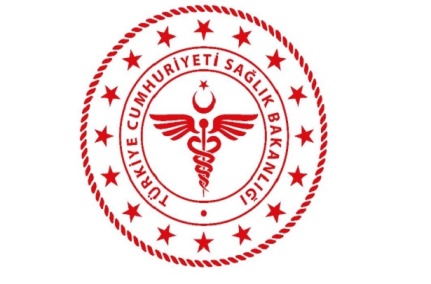 T. C.SAĞLIK BAKANLIĞISilopi İlçe Devlet HastanesiT. C.SAĞLIK BAKANLIĞISilopi İlçe Devlet HastanesiT. C.SAĞLIK BAKANLIĞISilopi İlçe Devlet HastanesiT. C.SAĞLIK BAKANLIĞISilopi İlçe Devlet HastanesiT. C.SAĞLIK BAKANLIĞISilopi İlçe Devlet HastanesiYayın Tarihi:31.10.2012Yayın Tarihi:31.10.2012Yayın Tarihi:31.10.2012T. C.SAĞLIK BAKANLIĞISilopi İlçe Devlet HastanesiT. C.SAĞLIK BAKANLIĞISilopi İlçe Devlet HastanesiT. C.SAĞLIK BAKANLIĞISilopi İlçe Devlet HastanesiT. C.SAĞLIK BAKANLIĞISilopi İlçe Devlet HastanesiT. C.SAĞLIK BAKANLIĞISilopi İlçe Devlet HastanesiRevizyon Tarihi:07.01.19Revizyon Tarihi:07.01.19Revizyon Tarihi:07.01.19T. C.SAĞLIK BAKANLIĞISilopi İlçe Devlet HastanesiT. C.SAĞLIK BAKANLIĞISilopi İlçe Devlet HastanesiT. C.SAĞLIK BAKANLIĞISilopi İlçe Devlet HastanesiT. C.SAĞLIK BAKANLIĞISilopi İlçe Devlet HastanesiT. C.SAĞLIK BAKANLIĞISilopi İlçe Devlet HastanesiRevizyon No:004Revizyon No:004Revizyon No:004T. C.SAĞLIK BAKANLIĞISilopi İlçe Devlet HastanesiT. C.SAĞLIK BAKANLIĞISilopi İlçe Devlet HastanesiT. C.SAĞLIK BAKANLIĞISilopi İlçe Devlet HastanesiT. C.SAĞLIK BAKANLIĞISilopi İlçe Devlet HastanesiT. C.SAĞLIK BAKANLIĞISilopi İlçe Devlet HastanesiDoküman No:SDH\YD.ÇZ\011Sayfa No:1\1Doküman No:SDH\YD.ÇZ\011Sayfa No:1\1Doküman No:SDH\YD.ÇZ\011Sayfa No:1\1TARİH10:0017:0022:00ADI SOYADIİMZA